Domy studenckie Kraków - prywatne czy publiczne?Jakie lokum wybrać, by cieszyć się komfortem i spokojem? - Odpowiadamy!Studenckie lokum w przyjaznym abiturientom mieścieNie od dziś wiadomo, że Kraków jako miasto akademickie zachwyca swoją szeroką ofertą dydaktyczną i kulturalną. Liczne ośrodki akademickie pozwalają na szybki rozwój młodych adeptów różnorodnych dziedzin nauk przyrodniczych, technicznych i humanistycznych. Właśnie dlatego krakowskie domy studenckie cieszą się niesłabnącą popularnością i zainteresowaniem.Wysoki standard prywatnych domów studenckichNiestety, ich oferta nie zawsze zachwyca potencjalnych mieszkańców tego lokum. Niejednokrotnie pokoje są zbyt liczne, hałas imprez zbyt intensywny a udogodnienia komunikacyjne nie pozwalają na swobodne przemieszczanie między budynkiem zamieszkania a przestrzenią nauki. Domy studenckie Kraków to jednak nie tylko placówki publiczne ale również prywatne ośrodki. Jednym z nich jest akademik Unibase, zlokalizowany w zacisznej (lecz dobrze skomunikowanej) części Krakowa. Doskonale sprawdza się jako tymczasowe lokum w którym odpoczniesz, zrelaksujesz się i przygotujesz do nadchodzących zajęć.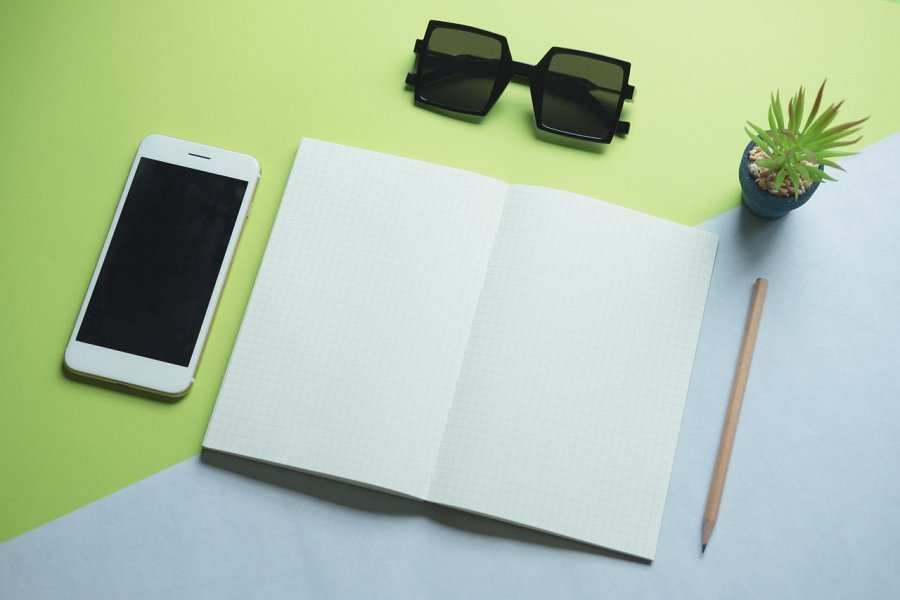 Najlepsza jakość prywatnych, krakowskich akademikówJeśli wciąż wahasz się, należy zaznaczyć, że pokoje dzielone są w zależności od preferencji zamieszkałego. W zależności od Twojego wyboru, możesz cieszyć się swoim własnym pokojem lub współdzielić go z lokatorami. Domy studenckie Kraków w wydaniu prywatnym to pewność, że, niezależnie od zmieniającego się rynku, opłaty za lokum nie wzrosną a Ty nie będziesz obawiał się o pojawienie ukrytych kosztów i marż. Doskonale sprawdzi się w szczególności wśród tych studentów, którzy cenią sobie balans między wytężoną pracą a odpoczynkiem. Sprawdź sam najlepszą ofertę i zarezerwuj swój pokój!